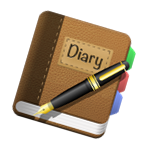 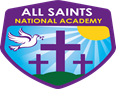                         Dates For Your Diary. DateTimeActivity12th SeptemberY6 start swimming lessons13th SeptemberY6 visit to Brownhills Enrichment Day25th September3.30-5.30 pmParent Meet The Teacher Evening26th September5pm-7pmParent Meet The Teacher Evening26th September- Great All Saints Bake Off Competition27th September9-10amMacmillan Coffee Morning27th September2pmHarvest Festival  (pupils only)3rd October3.30-4pmYear 1 Parents Phonics Workshop 7th OctoberAll WeekWell Being Week8th OctoberIndividual Photographs10th OctoberAll dayNon-Uniform for World Mental Health Day -Wear the clothes that make you happy!23rd October3.15-4pm Reception,Y1&24.15-5pm Y3,4,5&6Autumn Disco25th October3.15pmAcademy finishes for Half Term4th NovemberAcademy re-opens 5th November7pmY4CJ performing at Lichfield Cathedral7th NovemberY5 start swimming lessons10th December9.45amReception class nativity concert11th December9.30amY1 & 2 Christmas Concert12th December4pmY1 & 2 Christmas Concert13th DecemberNon-Uniform Christmas Outfit Day & Bring a Gift16th & 17th DecemberChristmas Gift Sale for children18th December2pmChristmas Carol Concert All Saints Church19th December1.30pmAll Saints Got Talent - parents welcome20th December3.15pmAcademy closes for Christmas break